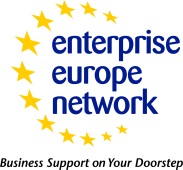 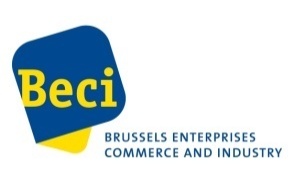 Registration formBusiness to business meetings with Turkish companies - Rubber sectorFriday 22 March 2019 - 9.00 – 12.00Venue: Chamber of Commerce of Brussels, Avenue Louise 500 – 1050 BrusselsFirst name, Name : ..............................................................Company : ......................................................................Address : ........................................................................	........................................................................TEL.: 	........................................................................E-Mail : 	........................................................................WebSite : .........................................................................Sector of activity : .............................................................I would like to meet the following company(ies) :Ada AkyolAsparBabacanBimboDemirizDerin DenizDerunlasDRCEmin IpekGulhanGuhlan Spare partsÖren KauçukOzdekan RubberTambursanPlease send the form before 18th March to: jpm@beci.beInformation: J.-Ph. Mergen – Director Internationalisation Enterprise Europe Brussels – BECI –  Tel : 02 210 01 77 – E-mail : jpm@beci.be 